АКТобщественной проверкитехнического состояния детской игровой площадки на предмет технического состояния оборудования требованиям безопасности Сроки проведения общественного контроля: 09.02.2020 г.Основания для проведения общественной проверки: в рамках проведения общественного контроля за реализацией национальных проектов на территории Московской области по направлению «Демография», Форма общественного контроля: общественный мониторингПредмет общественной проверки: техническое состояние детской игровой площадки, расположенной по адресу ул. Суворова, д.№20.Состав группы общественного контроля:Члены комиссии «по ЖКХ, капитальному ремонту, контролю за качеством работы управляющих компаний, архитектуре, архитектурному облику городов, благоустройству территорий, дорожному хозяйству и транспорту» Общественной палаты г.о.Королев: Белозерова Маргарита Нурлаяновна – председатель комиссииЖуравлев Николай Николаевич – член комиссииОбщественная палата г.о. Королёв продолжает осуществлять общественный контроль за реализацией национального проекта "ДЕМОГРАФИЯ". 09 февраля ПАЛАТА провела проверку детской игровой и универсальной спортивной площадок по исполнению действующего законодательства требованиям безопасности при эксплуатации и содержанию объектов, расположенных по адресу ул. Суворова, д.№20. Общественный контроль показал: на площадках все игровые конструкции находятся в рабочем состоянии, видимых неисправностей и повреждений не имеют. На детской площадке поддерживается чистота - территория очищена от снега, отсутствует бытовой мусор.ЗАМЕЧАНИЯ: подход к детской игровой площадке не очищен, имеет навалы снега. Территория универсальной спортивной площадки - не ухожена.По данным проверки составлен АКТ, который будет направлен субъекту, отвечающему за данную территорию.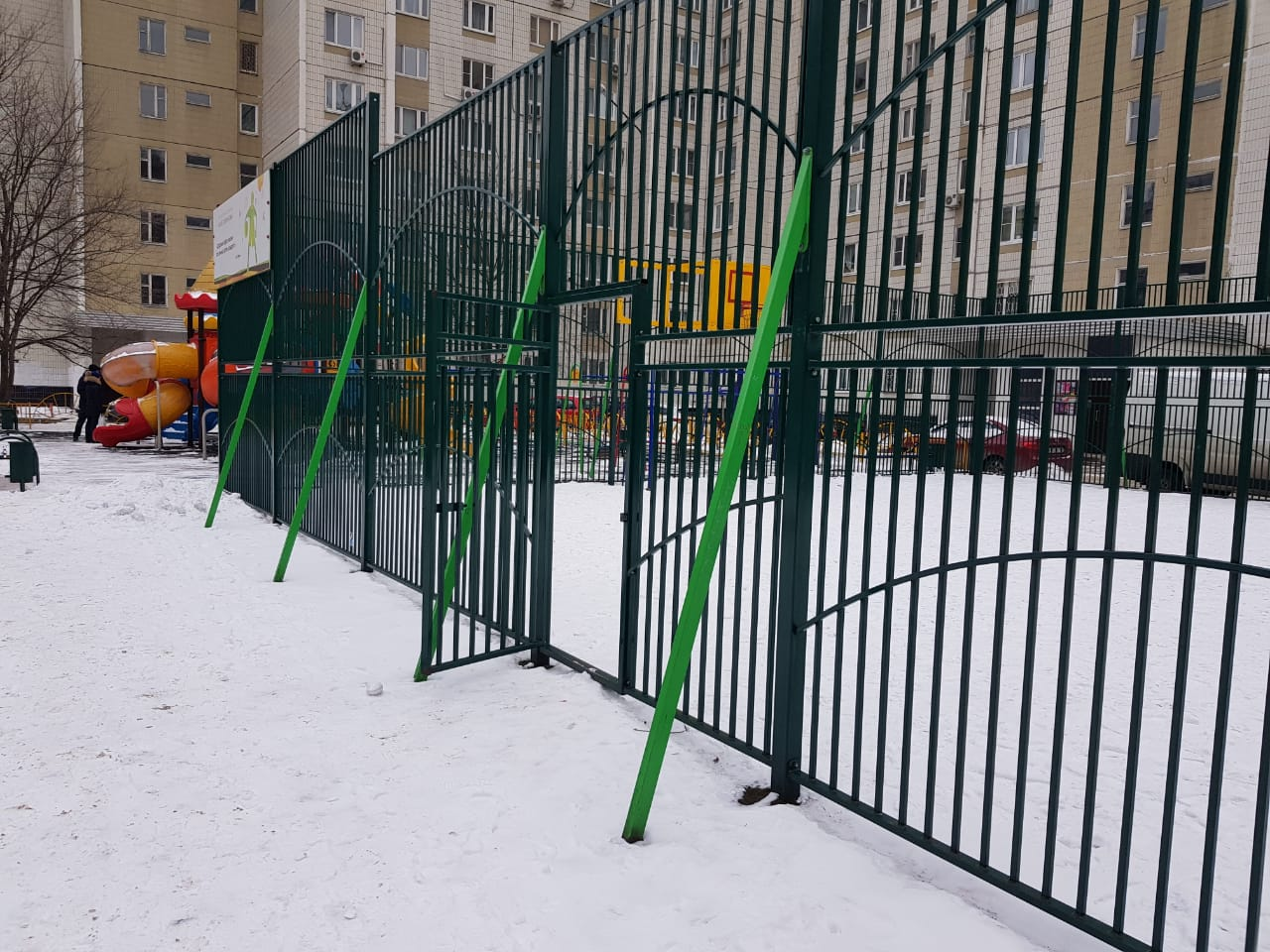 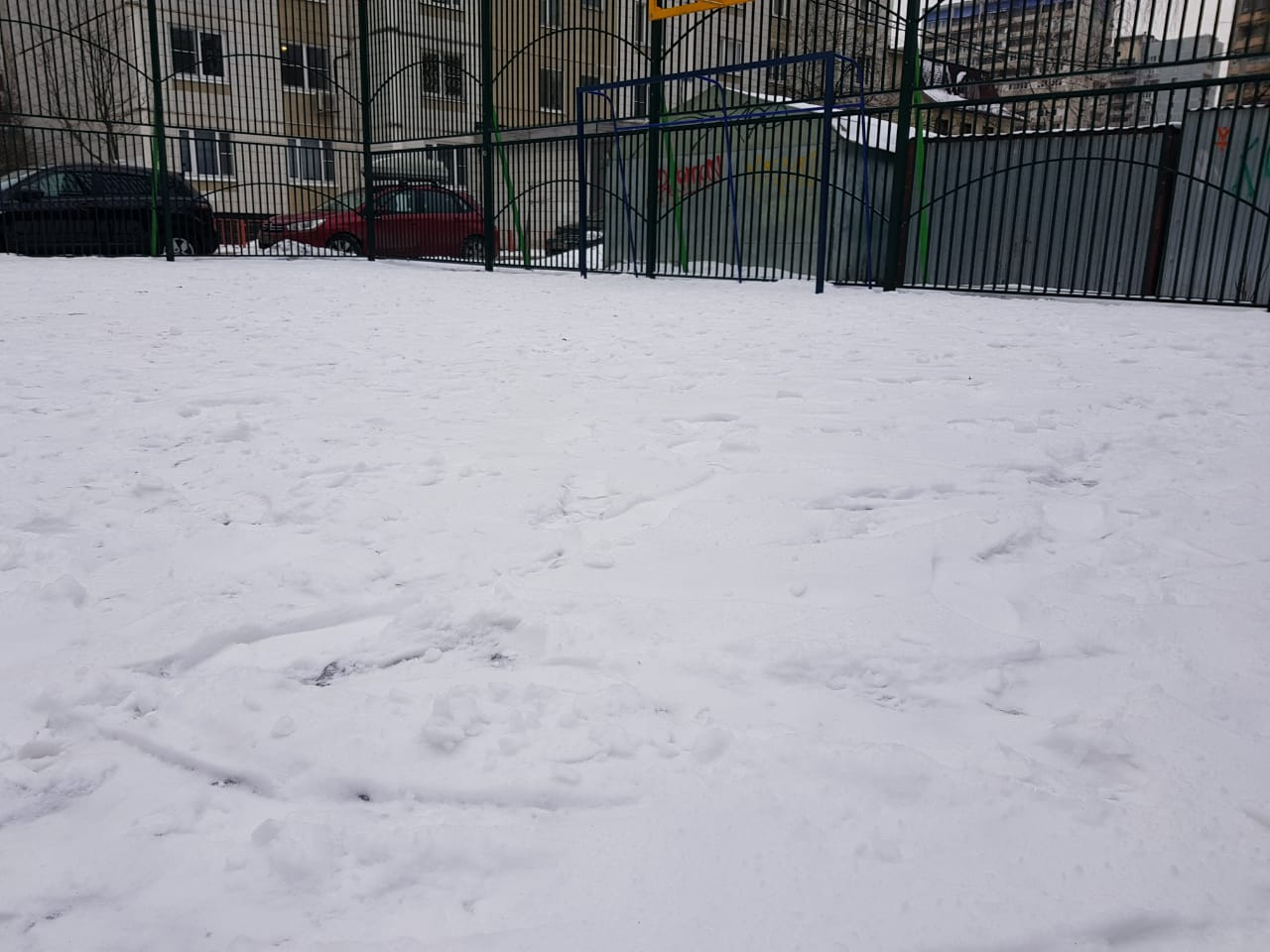 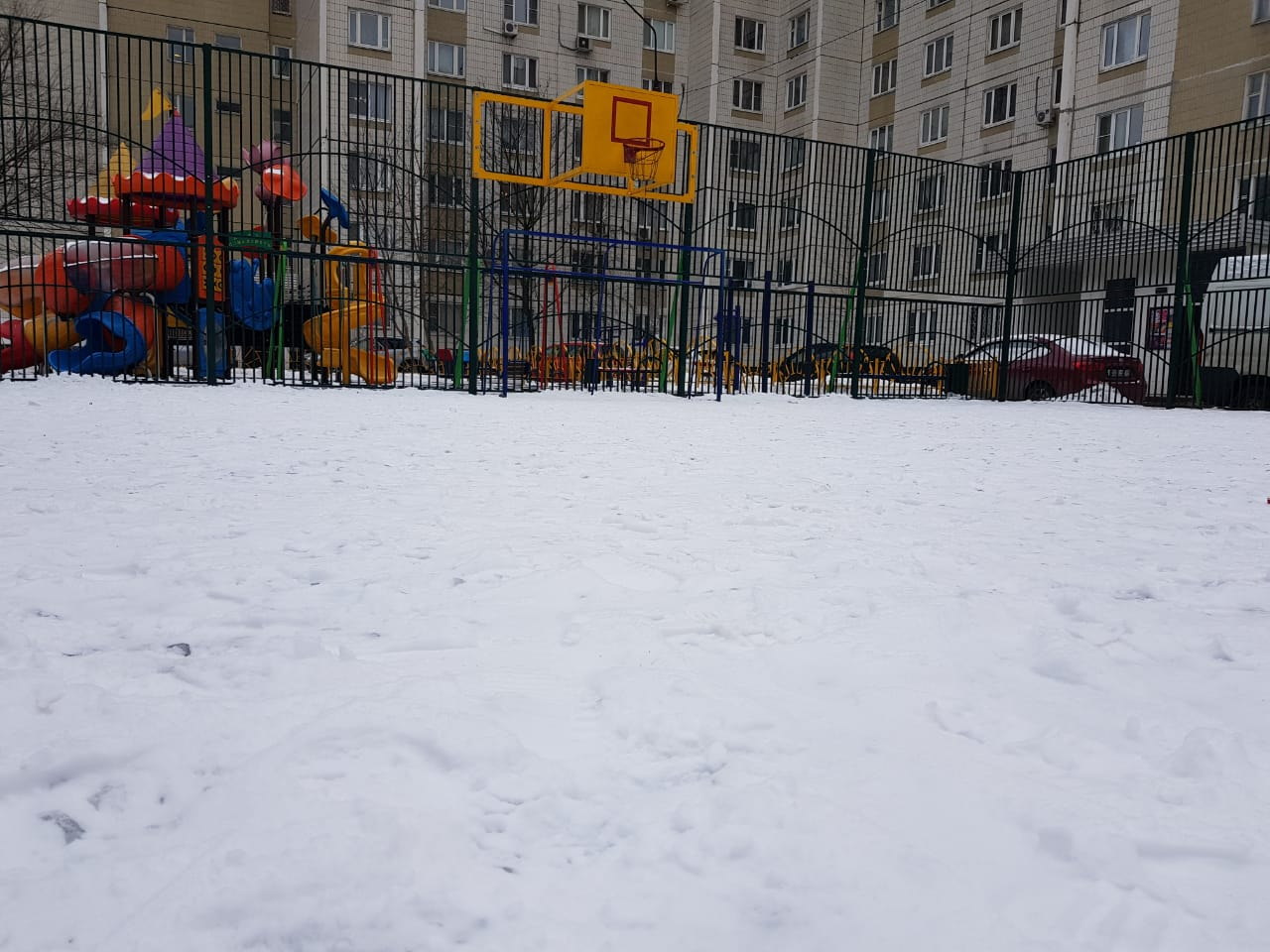 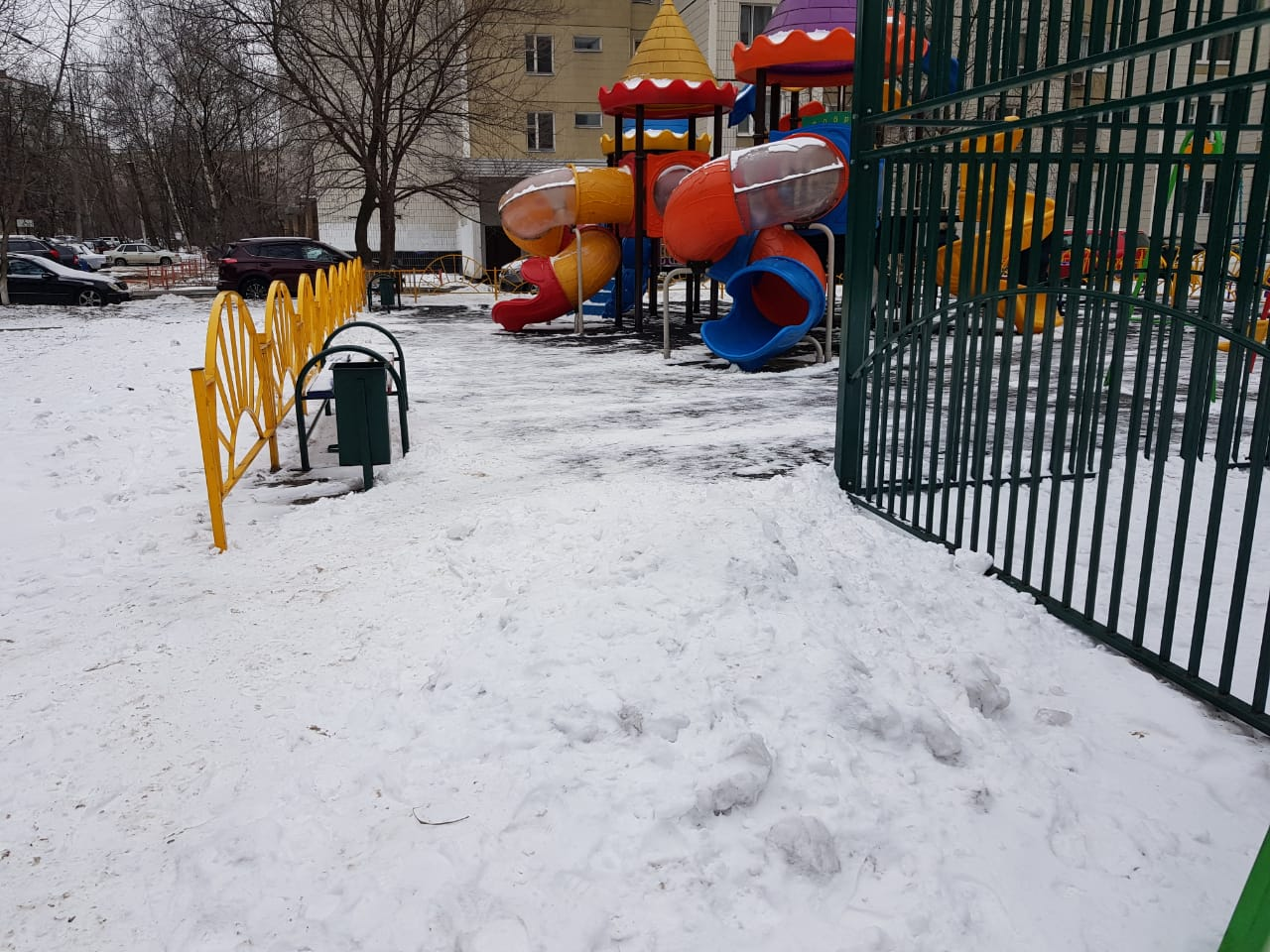 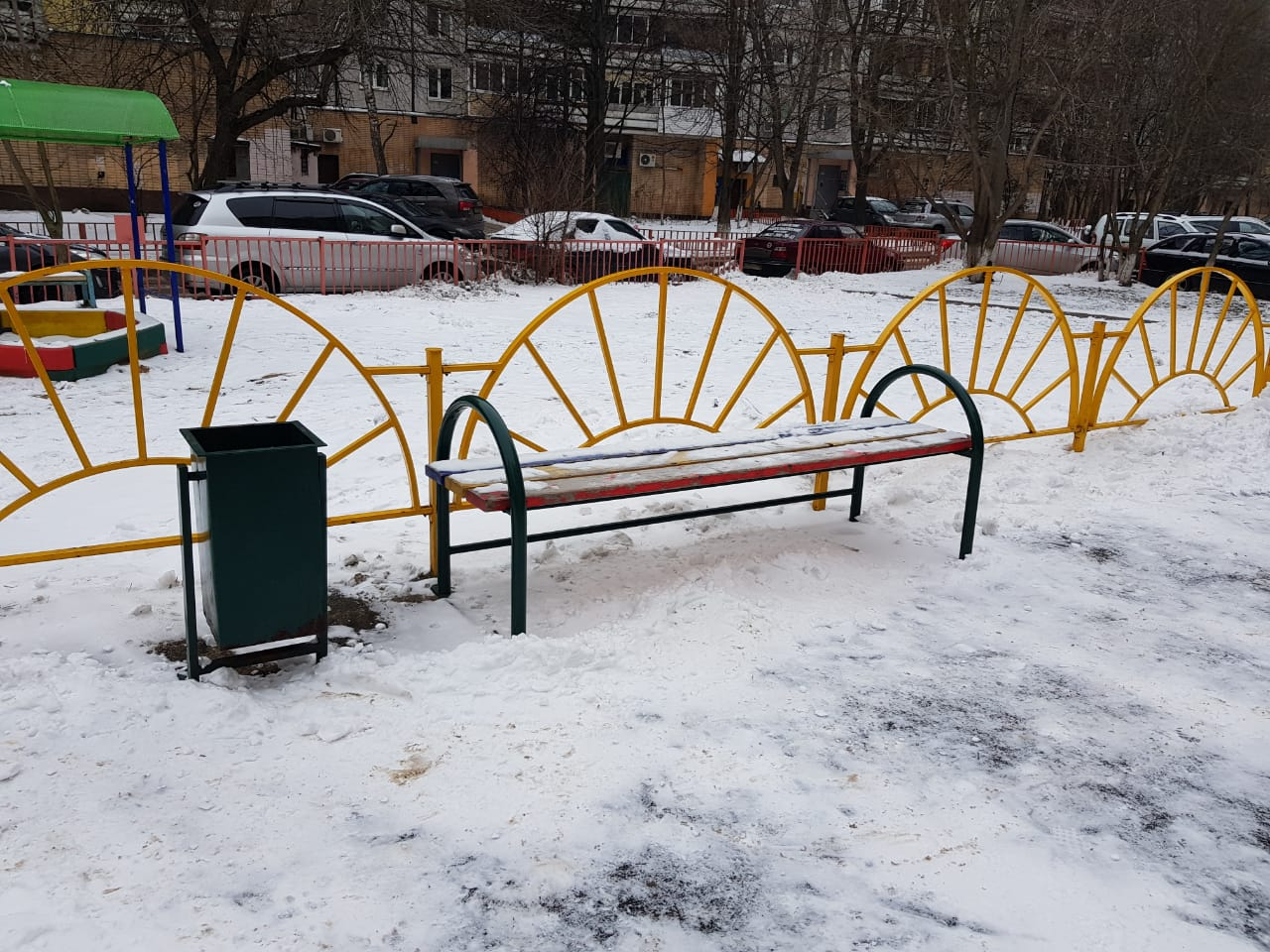 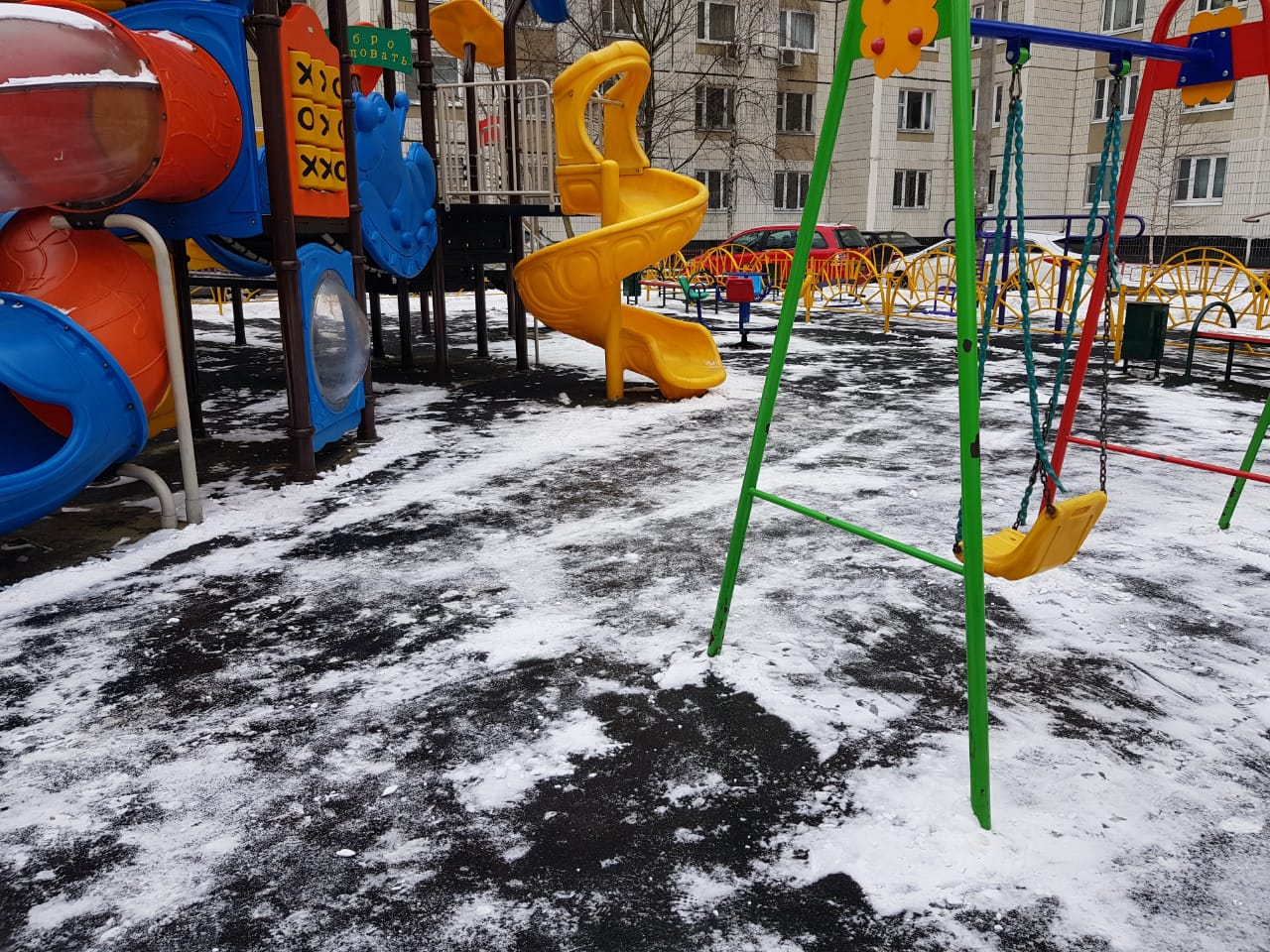 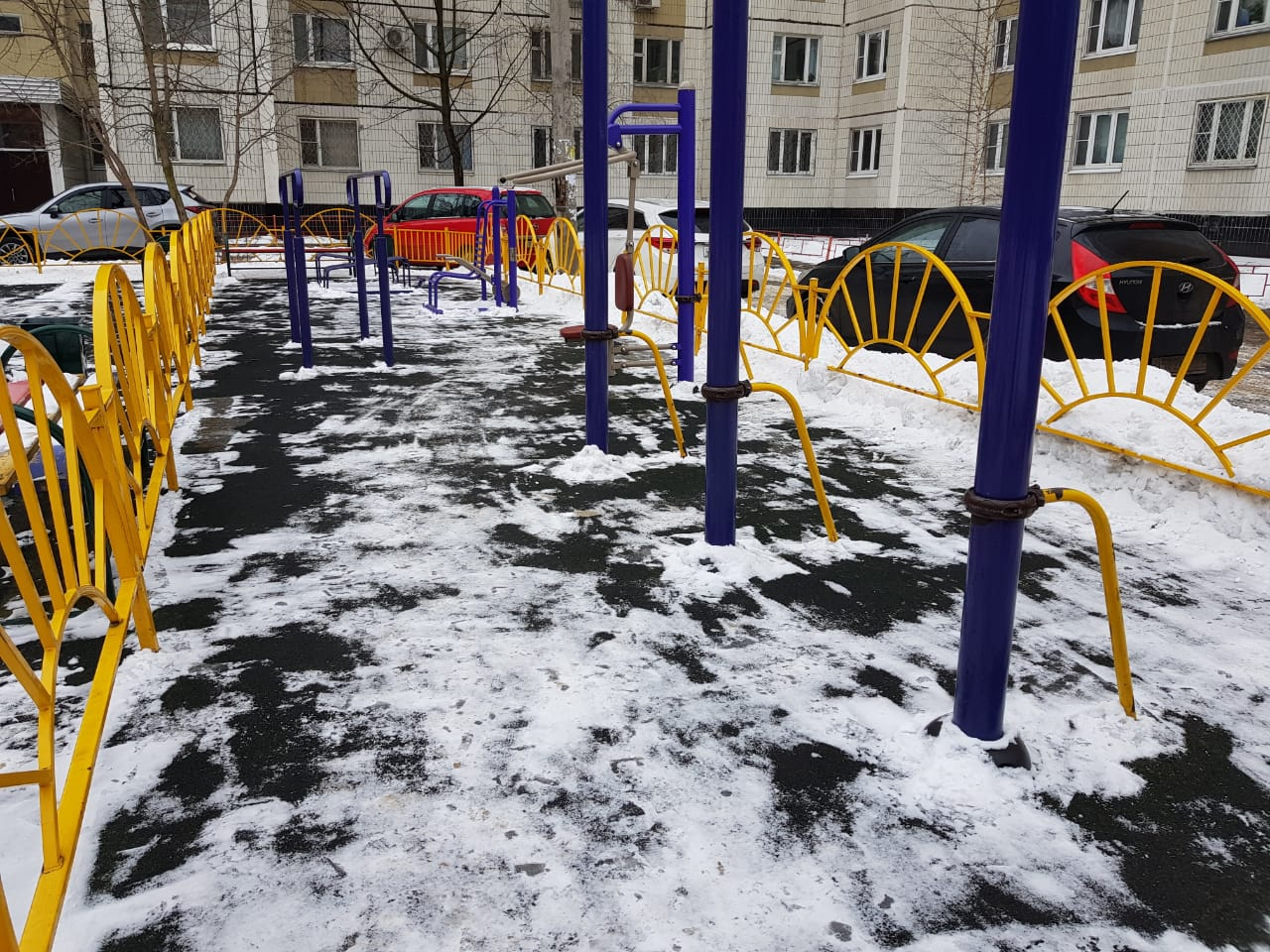 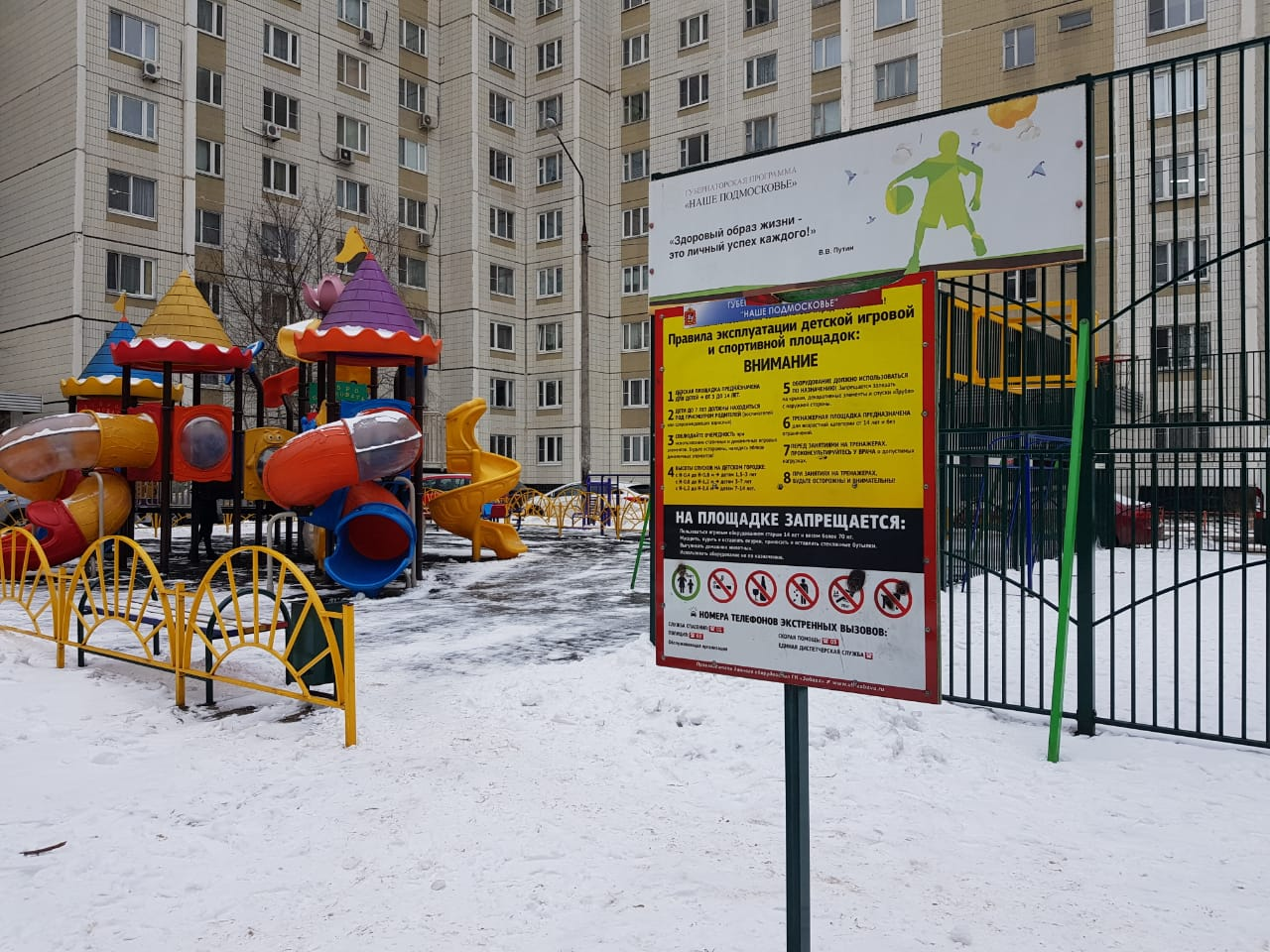 «УТВЕРЖДЕНО»Решением Совета Общественной палаты г.о. Королев Московской областиот 18.02.2020 протокол №04Председатель комиссии «по ЖКХ, капитальному ремонту, контролю за качеством работы управляющих компаний, архитектуре, архитектурному облику городов, благоустройству территорий, дорожному хозяйству и транспорту» Общественной палаты г.о.Королев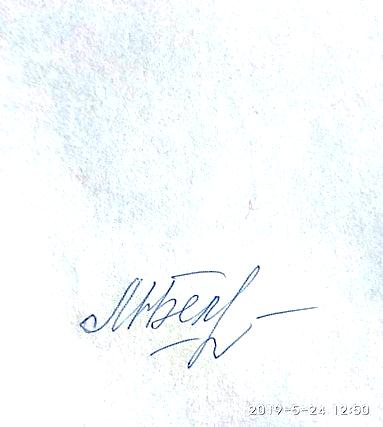 М.Н.Белозёрова